Ambitious newly qualified Dentist with excellent organizational and                                  interpersonal skills, keen to secure a position with a dynamic and                                        progressive dental practice. Ideal candidate for position requiring drive,                         responsibility, initiative and challenge.DHA Eligibility letter availableDental Surgeon | RAK College of Dental Sciences October 2016 Graduated with Bachelors of Dental surgery (BDS) Awarded with Sheikh Hamdan bin Rashed Al Maktoum award for Medical Sciences for Innovation of the (FULL MOUTH TOOTHBRUSH). Junior instructor – Dentist | RAK College of Dental Sciences September 2017 – CurrentDoing multiple procedures at the RAKCODS Dental Centre.Assisting Professors in Pre-clinical labs.Dentist – internship | RAK College of Dental Sciences SEPTEMber 2016 – september 2017Assigned quota of clinical requirements to be completed over one-year period that included all aspects of Restorative dentistry, Pediatrics, Prosthodontics, Oral surgery, Endodontics and Periodontics. Performed around 120 fillings which included Composite, amalgam and root fillings 60 simple extractions Assisted in around 10 surgeries like impacted tooth extractions, apicectomy, alveoloplasty and crown lengthening. Around 10 post and core (fiber post and amalgam) - 7 posterior crowns and 4 anterior crowns Assisted in 5 complete dentures and over denture. Observed few cases of tissue conditioning for removable dentures 5 posterior fixed partial denturesArabic ( Mother tongue)English ( Fluent)Russian (Basic) Spanish (Basic)Jordanian Single Born 3rd of June 1993With Valid Driving licenseReferences are available upon requestrahaf rahaf.380445@2freemail.com  higlights Natural LeaderProactive and resourcefulBleaching and whitening techniquerestorationsPediatrics and prophylaxis expertiseskilled in root canalsDiagnostic aidsLanguages Personal information 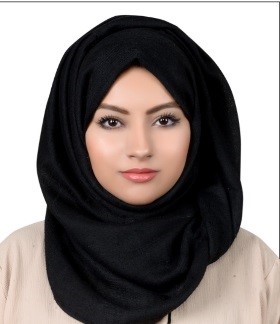 